Friday 9th February 2024 Please work on your home learning projects over the break, and read.English: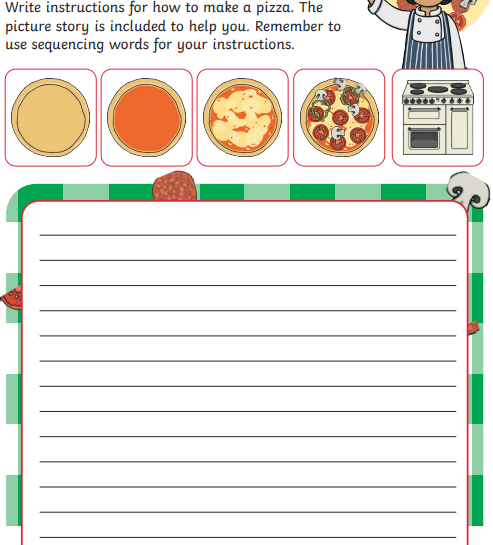 Maths:. Practice building and using an array.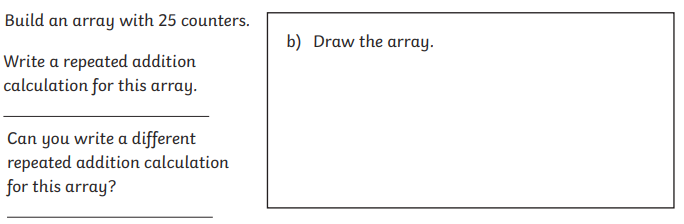 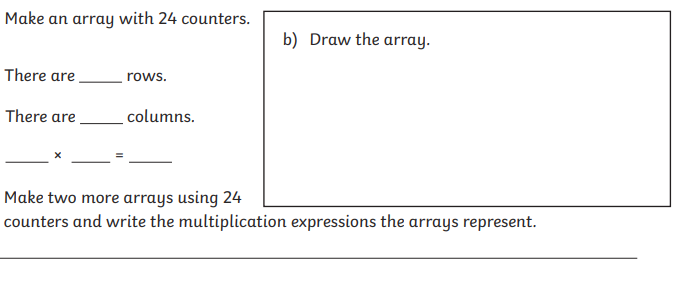 